Next Meeting: Wednesday, November 15th, 2023, 11:00am-12:30pm (Hybrid), Location: TBD & Microsoft Teams Ambulance Service Area Advisory Committee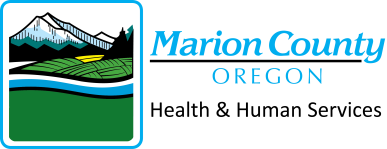 Date/Time: August 9th, 2023, 11:00-12:30amHybrid: 3180 Center St. – Silver Falls Conference Rm A & B, Microsoft Teams or In-personFacilitator: Shawn Baird   Recorder: Sara TaylorAmbulance Service Area Advisory CommitteeDate/Time: August 9th, 2023, 11:00-12:30amHybrid: 3180 Center St. – Silver Falls Conference Rm A & B, Microsoft Teams or In-personFacilitator: Shawn Baird   Recorder: Sara TaylorAmbulance Service Area Advisory CommitteeDate/Time: August 9th, 2023, 11:00-12:30amHybrid: 3180 Center St. – Silver Falls Conference Rm A & B, Microsoft Teams or In-personFacilitator: Shawn Baird   Recorder: Sara TaylorAppointed:  Kyle Amsberry           Shawn Baird     Sherry Bensema     Mark Bjorklund     Brian Butler      Frank Ehrmantraut          Danny Freitag           Loren Hall     Scott Heesacker      Stephanie McClung       Dan Mullen       Rebecca Shivers                         Attendees:       Mike Berger       Caroline Castillo       Mike Corless       Jordan Donat        Darrin George       Katrina Griffith         Kevin Hendricks       Kyle McMann       Matt Neuvenheim       Jim Triewiler            Robert Dalke                                         Appointed:  Kyle Amsberry           Shawn Baird     Sherry Bensema     Mark Bjorklund     Brian Butler      Frank Ehrmantraut          Danny Freitag           Loren Hall     Scott Heesacker      Stephanie McClung       Dan Mullen       Rebecca Shivers                         Attendees:       Mike Berger       Caroline Castillo       Mike Corless       Jordan Donat        Darrin George       Katrina Griffith         Kevin Hendricks       Kyle McMann       Matt Neuvenheim       Jim Triewiler            Robert Dalke                                         Appointed:  Kyle Amsberry           Shawn Baird     Sherry Bensema     Mark Bjorklund     Brian Butler      Frank Ehrmantraut          Danny Freitag           Loren Hall     Scott Heesacker      Stephanie McClung       Dan Mullen       Rebecca Shivers                         Attendees:       Mike Berger       Caroline Castillo       Mike Corless       Jordan Donat        Darrin George       Katrina Griffith         Kevin Hendricks       Kyle McMann       Matt Neuvenheim       Jim Triewiler            Robert Dalke                                         TimeAgenda Item (Who) Information/DiscussionDescription11:00 amWelcome and Introductions - Shawn11:05am-11:15amApplication for ASA FranchiseStatus of application period, approval timeline, next steps.-Katrina11:15am-11:30amFranchise AgreementReview and timeline.-Katrina11:30am-11:50amData Tool WorkgroupUpdate on discussion and questions answered.  Current progress.-Matt11:50am-12:30pmRoundtable DiscussionOHA rules update for 2024. Boundary update.  OHA plan review.